20. Polizei Schweizer Einzelmeisterschaften JudoDonnerstag 28. Februar 2019Chemin de la madeleine 3, 1763 Granges-PaccotEinschreibungsformularEinschreibungsgebühr: CHF 100.- für Teilnehmer / CHF 50.- für BegleitpersonenBitte dieses Formular ausfüllen und an folgende Mailadresse zurücksenden : mathias.schneider@fr.ch Wir bitten sie auch den Betrag vor dem 18. Januar 2019 einzuzahlen. Es werden keine Einschreibungsgebühren zurückerstattet. Bankverbindung : 	Freiburger Kantonalbank, 1701 FreiburgCH41 0076 8250 1026 8221 8FC Police de Sûreté1700 FreiburgKonto : 17-49-3Geburtsdatum :	Polizei / Kanton :	Grad und Funktion :	Club (für Judokas mit Lizenz) :	Dan/Kyu :	Gewichtsklasse :	 Begleitperson(en) / Anzahl :	 Ich werde am Abendessen vom 28.02.2018 teilnehmen (zu Lasten des Organisators)Bei Fragen können Sie sich an das Organisationskomitee wenden unter der Nummer 079/751.58.98Program0930 : Empfang der Teilnehmer und Gäste / Akkreditierungen / Wiegen1030 : Aufwärmen1045 : Ende des Wiegens1100 : Beginn der Kämpfe1600 : Finale1700 : Offizieller Teil mit Medaillenübergabe1800 : Aperitif1900 : Abendessen + Open endAnfahrtsplan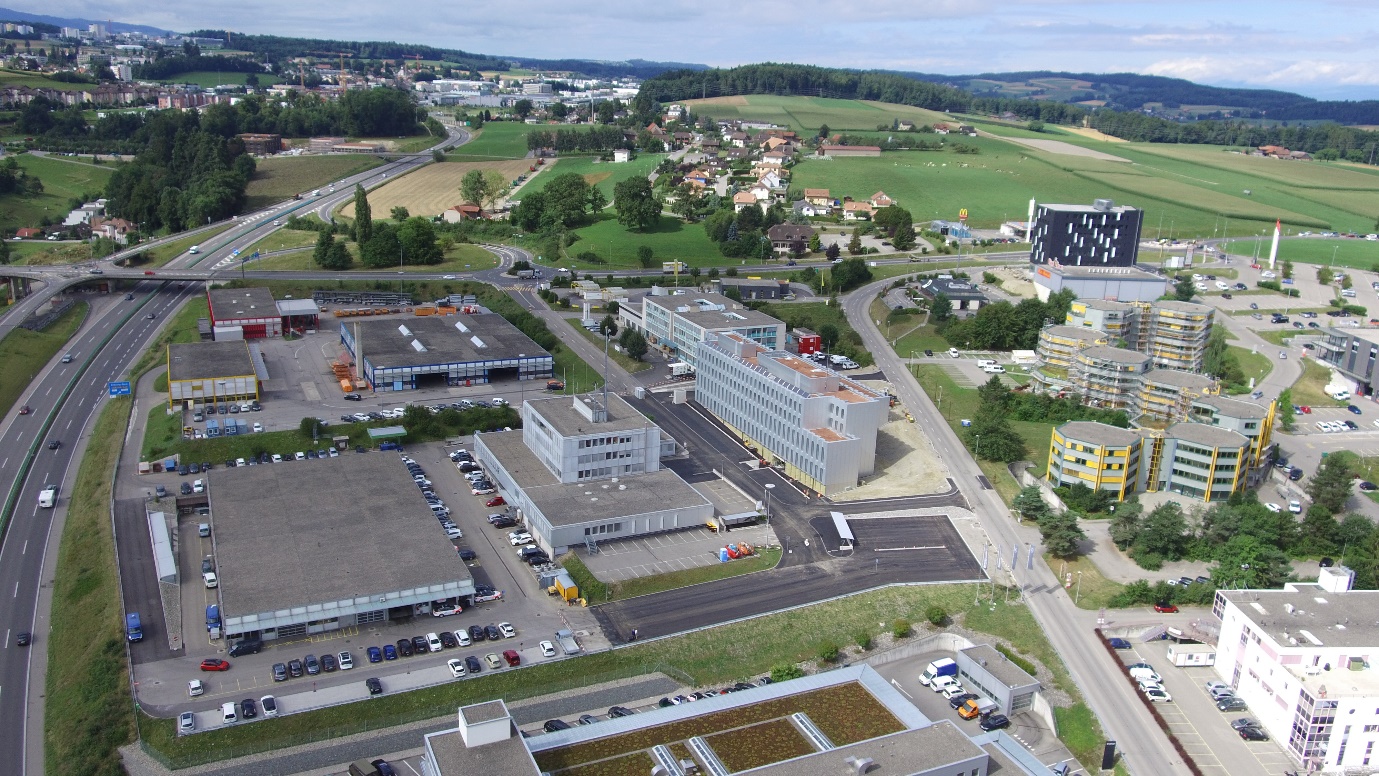 HotelHotel IBIS und IBIS Budget nur 650m entfernt. 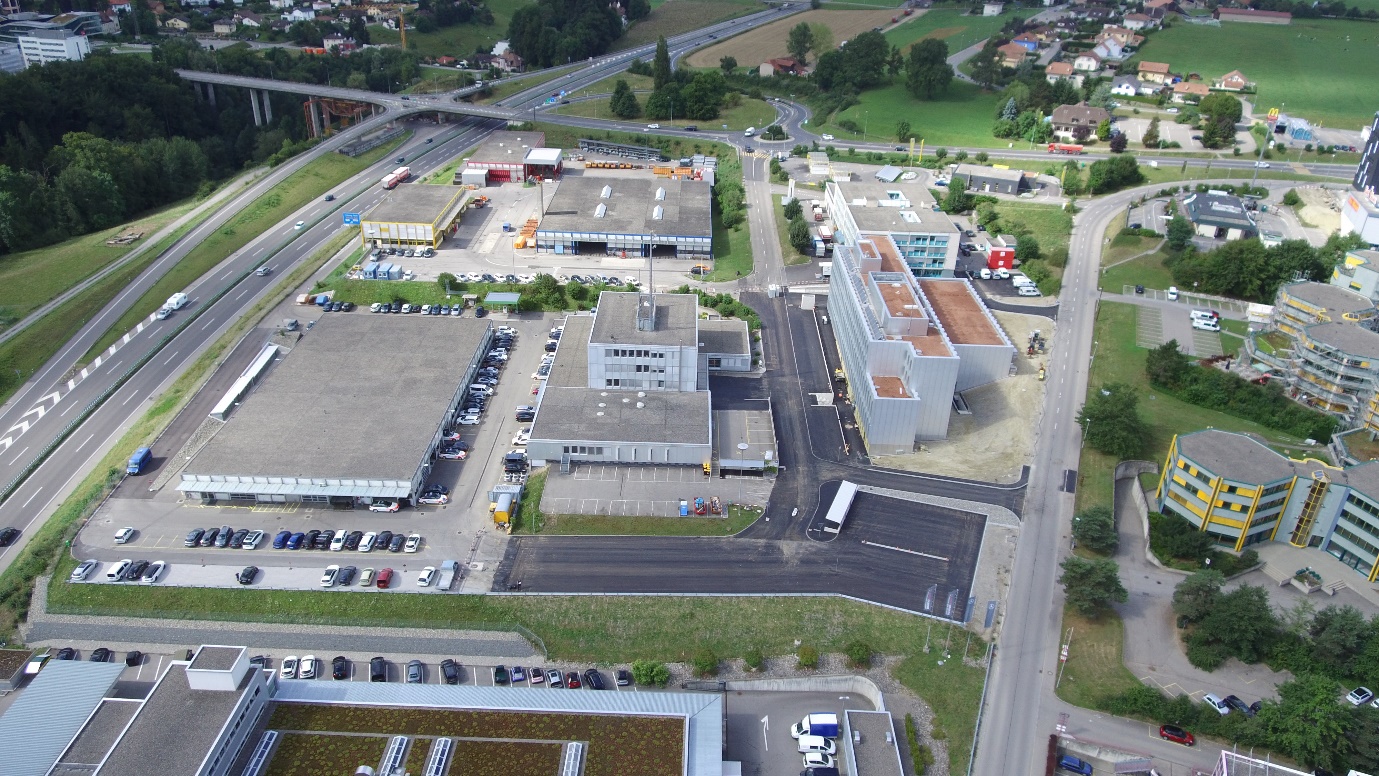 